TANTÁRGYI ADATLAPTantárgyleírásAlapadatokTantárgy neve (magyarul, angolul)  ● Azonosító (tantárgykód)BMEEPA tantárgy jellegeKurzustípusok és óraszámokTanulmányi teljesítményértékelés (minőségi értékelés) típusaKreditszám TantárgyfelelősTantárgyat gondozó oktatási szervezeti egységA tantárgy weblapja A tantárgy oktatásának nyelve A tantárgy tantervi szerepe, ajánlott féléveKözvetlen előkövetelmények Erős előkövetelmény:Gyenge előkövetelmény:Párhuzamos előkövetelmény:Kizáró feltétel (nem vehető fel a tantárgy, ha korábban teljesítette az alábbi tantárgyak vagy tantárgycsoportok bármelyikét):A tantárgyleírás érvényességeJóváhagyta az Építészmérnöki Kar Tanácsa, érvényesség kezdete Célkitűzések és tanulási eredmények Célkitűzések Tanulási eredmények A tantárgy sikeres teljesítésével elsajátítható kompetenciákTudás (7.1.1.a)Képesség (7.1.1.b)Attitűd (7.1.1.c)Autonómia és felelősség (7.1.1.d)Oktatási módszertan Tanulástámogató anyagokSzakirodalom:Jegyzetek, segédletek, példatárak:Letölthető anyagok:Tantárgy tematikájaElőadások tematikájaBevezetés, a rezgő rendszer alkotóelemeiRezgési alapesetek, egyszerű rezgőrendszerekÖsszetett rezgőrendszerek, közelítő számítási eljárásokKomplex rezgőrendszerek kezelése, mérnöki eljárásokKísérleti módszerek és a rezgéscsillapítás lehetőségeiFöldrengés alapfogalmak, EC 8Földrengés – esettanulmányokFöldrengés – számpéldákDinamikus szélEgyebek – esettanulmányokGyakorlati órák tematikájaA gyakorlati órákon a hallgatók személyre szabott tervfeladatának konzultációja zajlik.TantárgyKövetelmények A Tanulmányi teljesítmény ellenőrzése ÉS értékeléseÁltalános szabályok Teljesítményértékelési módszerekTeljesítményértékelések részaránya a minősítésbenA vizsga mint összegző tanulmányi teljesítményértékelés ötfokozatú skálán kerül értékelésre.A féléves érdemjegyet a félévközi értékelés és a vizsga értékelésének súlyozott átlaga adja. Érdemjegy megállapítás Javítás és pótlás A tantárgy elvégzéséhez szükséges tanulmányi munka Jóváhagyás és érvényességJóváhagyta az Építészmérnöki Kar Tanácsa, érvényesség kezdete 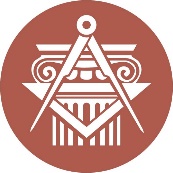 BUDAPESTI MŰSZAKI ÉS GAZDASÁGTUDOMÁNYI EGYETEMÉPÍTÉSZMÉRNÖKI KARkurzustípusheti óraszámjellegelőadás (elmélet)gyakorlatlaboratóriumi gyakorlatneve:beosztása:elérhetősége:tevékenységóra / félévrészvétel a kontakt tanórákonfelkészülés kontakt tanórákrakijelölt tananyag önálló elsajátításafelkészülés a teljesítményértékelésrefélévközi feladat elkészítéseszorgalmi feladatok elkészítése (nem számít az összesbe)vizsgafelkészülésösszesen:∑ 